Train travel is the future – and train passengers deserve better rights!Dear EU leaders,Train travel is important. It’s less polluting. It’s less costly. Accessible, affordable train travel is not only a question of human rights, it’s a question of environmental sustainability. Now there is a chance to make   train travel work for passengers and at the same time encourage a more sustainable travel movement.The recast of the EU Rail Passengers’ Rights Regulation (1371/2006) included several proposals to make train travel more efficient and user friendly. Positive steps include limiting the use of exemptions, improved rights of redress for cancellations or delays of journey and better protection for passengers with through tickets. While neither the Commission proposal nor the Parliament position are perfect, they are steps in the right direction. Unfortunately, several Members States are blocking those improvements in the Council. What we are asking is not impossible. We demand a Rail Passengers Rights Regulation that actually cares about passengers – paying customers who have rights, and are entitled to a certain level of service. Train travel is the sustainable choice and we want to be able to make that choice.Therefore, we, the undersigned, demand that EU leaders walk the talk for passengers’ rights and sustainable transport. We demand that you don’t exclude any passengers from accessing more environmentally friendly options. We demand that EU Member States improve the rights of passengers by supporting the limitation of exemptions under the recast Regulation, accept improvements on the rights of passengers.The future is sustainable. The future is inclusive. Please don’t stand in the way of the future.SignatoriesEuropean Passengers’ FederationEuropean Disability Forum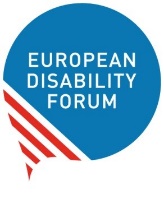 AGE Platform EuropeEuropean Cyclists’ Federation